РАБОЧАЯ ПРОГРАММА УЧЕБНОЙ ДИСЦИПЛИНЫРазработка программных модулей2020Рабочая программа общеобразовательной учебной дисциплины предназначена для изучения в профессиональных образовательных организациях СПО, реализующих образовательную программу среднего общего образования в пределах освоения программы подготовки квалифицированных рабочих, служащих и специалистов среднего звена (ППССЗ и ППКРС СПО) на базе основного общего образования при подготовке квалифицированных рабочих, служащих и специалистов среднего звенаРабочая программа разработана на основе требований ФГОС среднего общего образования, предъявляемых к структуре, содержанию и результатам освоения учебной дисциплины, в соответствии с Рекомендациями по организации получения среднего общего образования в пределах освоения образовательных программ среднего профессионального образования на базе основного общего образования с учетом требований федеральных государственных образовательных стандартов и получаемой профессии или специальности среднего профессионального образования (письмо Департамента государственной политики в сфере подготовки рабочих кадров и ДПО Минобрнауки России от 17.03.2015 № 06-259), с учетом Примерной основной образовательной программы среднего общего образования, одобренной решением федерального учебно-методического объединения по общему образованию (протокол от 28 июня 2016 г. № 2/16-з).Организация-разработчик: государственное автономное учреждение Калининградской области профессиональная образовательная организация «Колледж предпринимательства»Разработчик:Бархатов В.В. – ГАУ КО «Колледж предпринимательства», преподавательРабочая программа учебной дисциплины рассмотрена на заседании отделения Информационных технологий Протокол № 1 от 31.08.2020 г.СОДЕРЖАНИЕ                                                                                                    Стр.ОБЩАЯ ХАРАКТЕРИСТИКА РАБОЧЕЙ ПРОГРАММЫ УЧЕБНОЙ ДИСЦИПЛИНЫ ОП.08 РАЗРАБОТКА ПРОГРАММНЫХ МОДУЛЕЙ1.1. Место дисциплины в структуре  основной профессиональной образовательной программы: Дисциплина  относится к обязательной  части профессионального цикла программы подготовки специалистов среднего звена, является общепрофессиональной.Дисциплина базируется на знаниях, умениях и навыках, сформированных в ходе изучения предшествующих дисциплин: ЕН.02 Информатика.	1.2. Цель и планируемые результаты освоения дисциплины:1.3. Рекомендуемое количество часов на освоение программы дисциплины:максимальной учебной нагрузки обучающегося 230 часов,  в том числе:обязательной аудиторной учебной нагрузки обучающегося, 200 часов;                самостоятельной работы обучающегося 18 часа.                                                   2.СТРУКТУРА И СОДЕРЖАНИЕ УЧЕБНОЙ ДИСЦИПЛИНЫОбъем учебной дисциплины и виды учебной работы2.2. Тематический план и содержание учебной дисциплины «Разработка программных модулей»3. УСЛОВИЯ РЕАЛИЗАЦИИ ПРОГРАММЫ УЧЕБНОЙ ДИСЦИПЛИНЫ3.1. Для реализации программы учебной дисциплины должны быть предусмотрены следующие специальные помещения:Реализация программы дисциплины требует наличия кабинета Информатики и лаборатории «Технических средств информатизации» Оборудование учебного кабинета:- посадочные места по количеству обучающихся;- рабочее место преподавателя;- комплект учебно-наглядных пособий «Технические средства информатизации»;- комплектующие узлы компьютера и средства информатизации;Оснащение лаборатории технических средств информатизации:– аппаратные средства аутентификации пользователя; – средства защиты информации от утечки по акустическому (виброаккустическому) каналу и каналу побочных электромагнитных излучений и наводок; – средства измерения параметров физических полей (электромагнитных излучений и наводок, акустических (виброакустических) колебаний и т.д.); – стенды физической защиты объектов информатизации, оснащенными средствами контроля доступа, системами видеонаблюдения и охраны объектов.Техническая документация на технические средства информатизацииИнформационное обеспечение обучения3.2.1. Основные печатные источники:Антоненко Т.В. Основы архитектуры, устройство и функционирование вычислительных систем. – М.: Академия. 2015.Гребенюк Е.И. Гребенюк Н.А. Технические средства информатизации. – М.: Академия. 2016.Лавровская О.Б. Технические средства информатизации: Практикум. – М.: Академия. 2018.3.2.2. Дополнительные печатные источники:Гагарина, Л.Г. Технические средства информатизации: учебное пособие/ Гагарина, Л.Г. – 2-е изд. – М.: ФОРУМ. 2017.Кузин  А.В. Микропроцессорная техника./ Кузин А.В., Жаворонков М.А. – М.: Академия. 2018.Максимов, Н. В. Технические средства информатизации: Учебник/ Максимов Н. В., Партыка Т. Л., Попов И. И. - М.: ФОРУМ: ИНФРА. 2016.Сенкевич А.В. Архитектура ЭВМ и вычислительные системы. – М.: Академия. 2018.Силаев Н.О., Силаева Е.А. Техническое обслуживание и ремонт компьютерных систем и комплексов. – М.: Академия. 2018.3.2.3 Периодические издания:Журналы Chip/Чип: Журнал о компьютерной технике для профессионалов и опытных пользователей;Безопасность информационных технологий. Периодический рецензируемый научный журнал НИЯУ МИФИ.  URL: http://bit.mephi.ru/Журнал Hard’n’Soft. ежемесячный журнал о цифровой технике и компьютерных технологияхКОНТРОЛЬ И ОЦЕНКА РЕЗУЛЬТАТОВ ОСВОЕНИЯ УЧЕБНОЙ ДИСЦИПЛИНЫ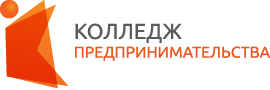 государственное автономное учреждение  Калининградской области профессиональная  образовательная организация «КОЛЛЕДЖ ПРЕДПРИНИМАТЕЛЬСТВА»ОБЩАЯ ХАРАКТЕРИСТИКА РАБОЧЕЙ ПРОГРАММЫ УЧЕБНОЙ ДИСЦИПЛИНЫ4СТРУКТУРА УЧЕБНОЙ ДИСЦИПЛИНЫ5УСЛОВИЯ РЕАЛИЗАЦИИ ПРОГРАММЫ УЧЕБНОЙ ДИСЦИПЛИНЫ10КОНТРОЛЬ И ОЦЕНКА РЕЗУЛЬТАТОВ ОСВОЕНИЯ УЧЕБНОЙ ДИСЦИПЛИНЫ11Код ПК, ОКУменияЗнанияОК 1, ОК 9, ПК 1.4, ПК 2.1, ПК 2.5 пользоваться основными видами современной вычислительной техники, периферийных и мобильных устройств и других технических средств информатизации;правильно эксплуатировать и устранять типичные выявленные дефекты технических средств информатизации.назначение и принципы работы основных узлов современных технических средств информатизации;структурные схемы и порядок взаимодействия компонентов современных технических средств информатизации;особенности организации ремонта и обслуживания компонентов технических средств информатизации;функциональные и архитектурные особенности мобильных технических средств информатизации.Вид учебной работыОбъем в часахОбязательная учебная нагрузка 200в том числе:в том числе:теоретическое обучение100практические занятия100Самостоятельная работа18Итоговая аттестация в форме экзамена Наименование разделов 
и темСодержание учебного материала, практические работы, 
самостоятельная работа обучающихсяОбъем часов Уровень освоения 1 2 3 4 Раздел 1. Разработка программных модулей Раздел 1. Разработка программных модулей 200Тема 1.1. Жизненный цикл ПО Содержание учебного материала: 10 Тема 1.1. Жизненный цикл ПО Понятие ЖЦ ПО. Этапы ЖЦ ПО. 10 1 Тема 1.2.  Структурное программирование Содержание учебного материала: 60 Тема 1.2.  Структурное программирование Технология структурного программирования. 30 2 Тема 1.2.  Структурное программирование Инструментальные средства оформления и документирования алгоритмов программ. 30 2 Тема 1.2.  Структурное программирование Оценка сложности алгоритма: классификация, классы алгоритмов, неразрешимые задачи. 30 2 Тема 1.2.  Структурное программирование Практические занятия и лабораторные работы: 30 Тема 1.2.  Структурное программирование Оценка сложности алгоритмов сортировки. 30 Тема 1.2.  Структурное программирование Оценка сложности алгоритмов поиска. 30 Тема 1.2.  Структурное программирование Оценка сложности рекурсивных алгоритмов. 30 Тема 1.2.  Структурное программирование Оценка сложности эвристических алгоритмов. 30 Тема 1.3. Объектно- ориентированное  программирование Содержание учебного материала: 70 Тема 1.3. Объектно- ориентированное  программирование Основные принципы объектно-ориентированного программирования. Классы: основные понятия. 40 2 Тема 1.3. Объектно- ориентированное  программирование Перегрузка методов. Операции класса. Иерархия классов. 40 2 Тема 1.3. Объектно- ориентированное  программирование Синтаксис интерфейсов. Интерфейсы и наследование. Структуры. Делегаты. Понятие регулярных выражений. Синтаксис регулярных выражений. Коллекции. 40 2 Параметризованные классы. Указатели,область применения , действия над указателями. Классификация указателей. 2 Операции со списками: добавление, перебор, поиск элементов списка. 2 Операции со списками: вставка, удаление, сортировка элементов списка. 2 Практические занятия 30 Основные принципы объектно-ориентированного программирования. Классы: основные понятия. 30 Перегрузка методов. Операции класса. Иерархия классов. 30 Синтаксис интерфейсов. Интерфейсы и наследование. Структуры. Делегаты. Понятие регулярных выражений. Синтаксис регулярных выражений. Коллекции. 30 Параметризованные классы. Указатели,область применения , действия над указателями. Классификация указателей. 30 Операции со списками: добавление, перебор, поиск элементов списка. 30 Операции со списками: вставка, удаление, сортировка элементов списка. 30 Тема 1.4. Паттерны проектирования Содержание учебного материала: 70 Тема 1.4. Паттерны проектирования Назначение и виды паттернов. Классификация паттернов. Основные шаблоны. Шаблоны проектирования в разных языках программирования. 40 2 Тема 1.4. Паттерны проектирования Порождающие шаблоны: Абстрактная фабрика (Abstract Factory), Строитель (Builder). 40 2 Тема 1.4. Паттерны проектирования Порождающие шаблоны: Фабричный метод (Factory Method), Прототип (Prototype), Одиночка (Singleton). 40 2 Тема 1.4. Паттерны проектирования Структурные шаблоны: Адаптер (Adapter), Мост (Bridge), Компоновщик (Composite), Декоратор (Decorator). 40 2 Тема 1.4. Паттерны проектирования Структурные шаблоны: Фасад (Facade), Приспособленец (Flyweight), Заместитель (Proxy) 40 2 Тема 1.4. Паттерны проектирования Поведенческие шаблоны: Цепочка обязанностей (Chain of responsibility), Команда (Command), Интерпретатор (Interpreter), Итератор (Iterator), Посредник (Mediator), Хранитель (Memento). 40 2 Тема 1.4. Паттерны проектирования Поведенческие шаблоны: Наблюдатель (Observer), Состояние (State), Стратегия (Strategy), Шаблонный метод (Template method). Посетитель (Visitor). 40 2 Тема 1.4. Паттерны проектирования Практические занятия и лабораторные работы: 30 Тема 1.4. Паттерны проектирования Использование основных шаблонов. 30 Тема 1.4. Паттерны проектирования Использование порождающих шаблонов. 30 Тема 1.4. Паттерны проектирования Использование структурных шаблонов. 30 Использование поведенческих шаблонов. Тема 1.5. Событийно- управляемое программирование Содержание учебного материала: 70 Тема 1.5. Событийно- управляемое программирование Понятие события в математике и программировании. Методы моделирования событий. Фреймы и функции как модели событий. 40 3 Тема 1.5. Событийно- управляемое программирование Делегаты. Конструкторы для делегатов. Делегаты с множественным вызовом. События как особый вид делегатов. Исключения и их обработка. 40 3 Тема 1.5. Событийно- управляемое программирование Практические занятия и лабораторные работы: 30 Тема 1.5. Событийно- управляемое программирование Разработка приложения с использованием текстовых компонентов. 30 Тема 1.5. Событийно- управляемое программирование Разработка приложения с несколькими формами. 30 Тема 1.5. Событийно- управляемое программирование Разработка приложения с не визуальными компонентами. 30 Тема 1.5. Событийно- управляемое программирование Разработка игрового приложения. 30 Тема 1.5. Событийно- управляемое программирование Разработка приложения с анимацией. 30 Тема 1.6. Оптимизация и рефакторинг кода Содержание учебного материала: 70 Тема 1.6. Оптимизация и рефакторинг кода Цели рефакторинга. Причины применения рефакторинга. Признаки плохого кода. Проблемы, возникающие при проведении рефакторинга: проблемы, связанные с базами данных; проблемы изменения интерфейсов; трудности при изменении дизайна. 40 3 Тема 1.6. Оптимизация и рефакторинг кода Изменение сигнатуры метода (Change Method Signature). Инкапсуляция поля (Encapsulate field). 40 3 Тема 1.6. Оптимизация и рефакторинг кода Выделение метода (Extract Method).Перемещение метода (Move Method). 40 3 Тема 1.6. Оптимизация и рефакторинг кода Замена условного оператора полиморфизмом (Replace Conditional with Polymorphism). 40 3 Тема 1.6. Оптимизация и рефакторинг кода Практические занятия и лабораторные работы: 30 Тема 1.6. Оптимизация и рефакторинг кода Оптимизация и рефакторинг кода. 30 Тема 1.7. Разработка пользовательского  интерфейса. Содержание учебного материала: 50 Тема 1.7. Разработка пользовательского  интерфейса. Проектирование форм ввода данных. Работа с несколькими формами. Эффективные меню. 20 3 Тема 1.7. Разработка пользовательского  интерфейса. Шрифты, цвета, заголовки, командные кнопки, текстовые подписи, меню, списки, флажки и переключатели, альтернативные кнопки управления интерфейса. 20 3 Тема 1.7. Разработка пользовательского  интерфейса. Практические занятия и лабораторные работы: 30 Тема 1.7. Разработка пользовательского  интерфейса. Разработка интерфейса пользователя. 30 Тема 1.8. Основы ADO.Net Содержание учебного материала: 90 Тема 1.8. Основы ADO.Net NET приложения, использующие возможности ADO.NET. 50 3 Тема 1.8. Основы ADO.Net Структуры подсоединения к БД. 50 3 ADO.NET и его библиотеки классов. 3 Свойства, методы и события класса Connection. 3 Свойства, методы и события класса Command. 3 Свойства, методы и события класса DataReader. 3 Свойства, методы и события класса DataAdaptor. 3 Свойства, методы и события класса DataSet. 3 Практические занятия и лабораторные работы: 40 Создание приложения с БД. 40 Работы с ADO.NET: соединение с источником данных. 40 Работы с ADO.NET: выборка. 40 Работы с ADO.NET: удаление. 40 Работы с ADO.NET: обновление информации. 40 Работы с ADO.NET: вывод содержимого на экран. 40 Работы с ADO.NET: работа с XML. 40 Самостоятельная работа обучающегося Самостоятельная работа обучающегося 18Результаты обученияКритерии оценкиФормы и методы оценкиЗнания:– назначение и принципы работы основных узлов современных технических средств информатизации;– структурные схемы и порядок взаимодействия компонентов современных технических средств информатизации;– особенности организации ремонта и обслуживания компонентов технических средств информатизации;– функциональные и архитектурные особенности мобильных технических средств информатизации.Демонстрация знаний принципов работы основных узлов современных технических средств информатизации.Знание особенностей организации ремонта и обслуживания компонентов технических средств информатизации, мобильных технических средств информатизацииКонтроль выполняется по результатам проведения различных форм опроса, выполнения контрольных работ, тестирования, выполнения практических работ, промежуточной аттестации.Умения:пользоваться основными видами современной вычислительной техники, периферийных и мобильных устройств и других технических средств информатизации;правильно эксплуатировать и устранять типичные выявленные дефекты технических средств информатизации.Умение пользоваться основными видами современной вычислительной техники, периферийных и мобильных устройств и других технических средств информатизации.Демонстрация навыков в эксплуатации и устранении типичных выявленных дефектов технических средств информатизацииКонтроль умений осуществляется в ходе выполнения практических и лабораторных работ, промежуточной аттестации.